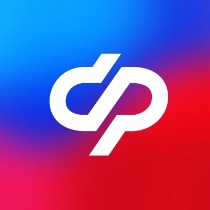 Отделение Социального фонда РФ по Томской области	Пресс-релиз от 15.05.2023Центр общения старшего поколения ОСФР по Томской области помог объединиться людям серебряного возрастаЧеловеку, вышедшему на заслуженный отдых, важно сохранять связи с обществом и иметь возможность самореализации. Вот почему создание условий для активного долголетия является одной из ключевых задач государства. Именно поэтому отделение Социального фонда России по Томской области открыло центр общения старшего поколения.Социальная миссия центров – организовать досуг людей старшего поколения, чтобы создать атмосферу заботы и внимания, поддержать ритм жизни и интерес к ней, открыть дополнительные возможности для самореализации. Сотрудники регионального Соцфонда создают в центре комфортную атмосферу для творчества, учебы и общения с близкими по духу собеседниками. Фонд привлекает к этой работе местные учреждения культуры, общественные объединения, медицинские и другие организации.- «Для раскрытия творческого потенциала гости могут посещать кружки по интересам, например по кулинарии, шашкам и многому другому, также проводятся различные мастер-классы. Чтобы поддержать стремление людей серебряного возраста к новым знаниям и навыкам, центр общения старшего поколения в Клиентской службе Каргасокского района проводит обучающие лекции, тренинги и семинары. Особое внимание уделяется повышению пенсионной и компьютерной грамотности. Пенсионеров учат пользоваться различными электронными сервисами, искать надежные источники информации в интернете», - отметил управляющий ОСФР по Томской области Дмитрий Мальцев. Также у гостей центра популярны лекции о здоровом образе жизни, правильном питании и занятия с психологом. Например, на май запланирована лекция на тему: «Манипуляция людьми: как не попасться». Кроме того, востребованы встречи с представителями местных органов власти.-  «Кто, как не люди старшего поколения, расскажут нам, что их мотивирует, интересует, что радует и вдохновляет. Поэтому многие мероприятия уже проходят по инициативе самих гостей центра общения. И мы этому очень рады», – добавил он.Ознакомиться с планом мероприятий на 2023 год можно на сайте ОСФР - https://sfr.gov.ru/branches/tomsk/info/~0/8727. ________________________________________________Группа по взаимодействию со СМИ Отделения Социального фонда РФ по Томской областиТел.: (3822) 60-95-12; 60-95-11;E-mail: smi@080.pfr.ru